Rollenkarten: je nach Klassenstärke für Vierergruppen kopieren, ausschneiden und evtl. laminieren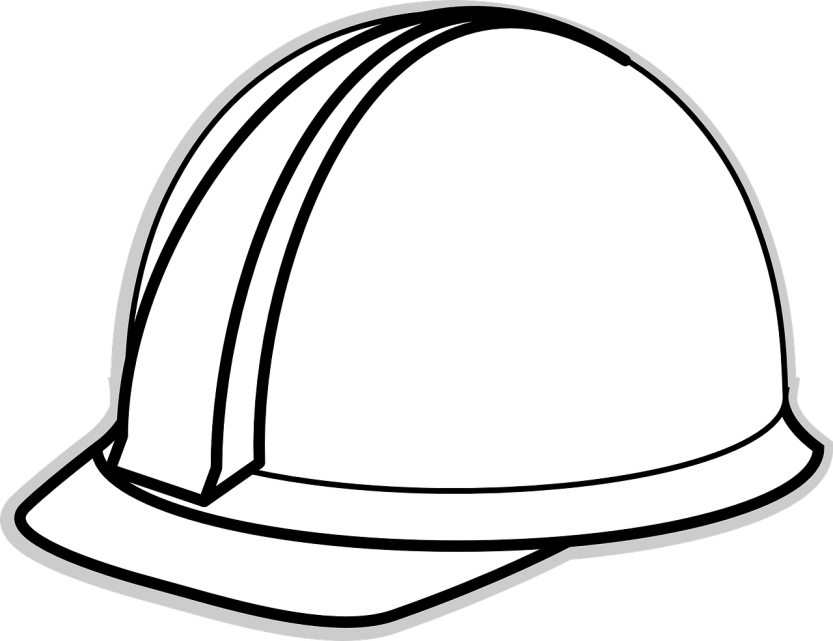 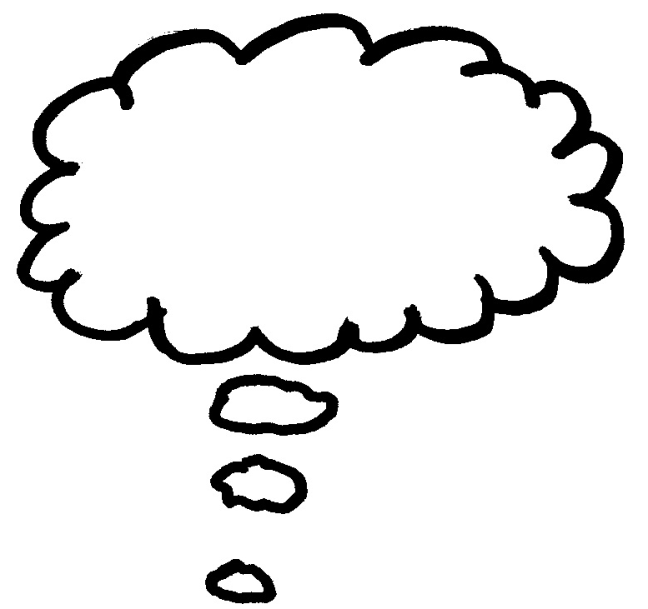 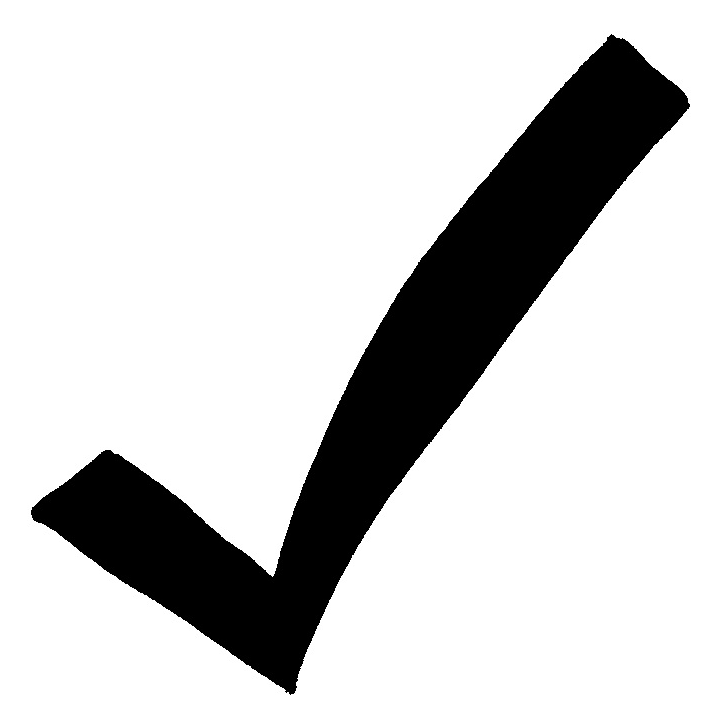 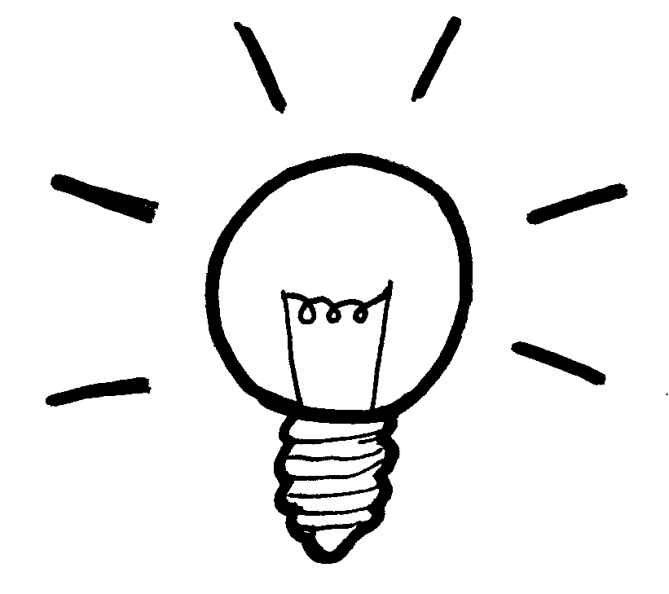 